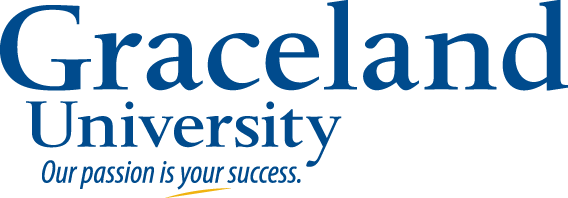 2015-2016Bachelor of Arts (B.A.) in:Sports Management & Economics (Double Major)Bachelor of Arts (B.A.) in:Sports Management & Economics (Double Major)Courses in BOLD are required by this majorCourses in regular type are to fulfill general education requirements and DO NOT have to be taken the specific semester stated.Courses in ITALIC are strongly recommendedALSO REQUIRED FOR GRADUATION120 credit hours39 Upper division credits2.00 GPACompletion of all major & gen ed requirementsBachelor of Arts (B.A.) in:Sports Management & Economics (Double Major)Bachelor of Arts (B.A.) in:Sports Management & Economics (Double Major)Courses in BOLD are required by this majorCourses in regular type are to fulfill general education requirements and DO NOT have to be taken the specific semester stated.Courses in ITALIC are strongly recommendedALSO REQUIRED FOR GRADUATION120 credit hours39 Upper division credits2.00 GPACompletion of all major & gen ed requirementsFirst Year FallGE GoalGE GoalSem HoursSem HoursDate MetFirst Year SpringGE GoalSem HoursDate MetCourses in BOLD are required by this majorCourses in regular type are to fulfill general education requirements and DO NOT have to be taken the specific semester stated.Courses in ITALIC are strongly recommendedALSO REQUIRED FOR GRADUATION120 credit hours39 Upper division credits2.00 GPACompletion of all major & gen ed requirementsECON1300 Macroeconomics1c1c33ECON1320 Microeconomics1d3Courses in BOLD are required by this majorCourses in regular type are to fulfill general education requirements and DO NOT have to be taken the specific semester stated.Courses in ITALIC are strongly recommendedALSO REQUIRED FOR GRADUATION120 credit hours39 Upper division credits2.00 GPACompletion of all major & gen ed requirementsENGL1410 Modern Rhetoric ORENGL1440 English Honors3c3c33SPMT2300 Legal/Ethical Issues 3Courses in BOLD are required by this majorCourses in regular type are to fulfill general education requirements and DO NOT have to be taken the specific semester stated.Courses in ITALIC are strongly recommendedALSO REQUIRED FOR GRADUATION120 credit hours39 Upper division credits2.00 GPACompletion of all major & gen ed requirementsENGL1410 Modern Rhetoric ORENGL1440 English Honors3c3c33Speech Communication3b3Courses in BOLD are required by this majorCourses in regular type are to fulfill general education requirements and DO NOT have to be taken the specific semester stated.Courses in ITALIC are strongly recommendedALSO REQUIRED FOR GRADUATION120 credit hours39 Upper division credits2.00 GPACompletion of all major & gen ed requirementsMathematics**      3a3a33Natural Science      1a3Courses in BOLD are required by this majorCourses in regular type are to fulfill general education requirements and DO NOT have to be taken the specific semester stated.Courses in ITALIC are strongly recommendedALSO REQUIRED FOR GRADUATION120 credit hours39 Upper division credits2.00 GPACompletion of all major & gen ed requirementsSPMT1200 Intro to Sports Management33HLTH1300 Lifetime Health/Fitness Lab3f2Courses in BOLD are required by this majorCourses in regular type are to fulfill general education requirements and DO NOT have to be taken the specific semester stated.Courses in ITALIC are strongly recommendedALSO REQUIRED FOR GRADUATION120 credit hours39 Upper division credits2.00 GPACompletion of all major & gen ed requirementsINTD1100 Critical Thinking in Arts & Sciences*33PE Activity      3f1Courses in BOLD are required by this majorCourses in regular type are to fulfill general education requirements and DO NOT have to be taken the specific semester stated.Courses in ITALIC are strongly recommendedALSO REQUIRED FOR GRADUATION120 credit hours39 Upper division credits2.00 GPACompletion of all major & gen ed requirementsINTD1100 Critical Thinking in Arts & Sciences*33Courses in BOLD are required by this majorCourses in regular type are to fulfill general education requirements and DO NOT have to be taken the specific semester stated.Courses in ITALIC are strongly recommendedALSO REQUIRED FOR GRADUATION120 credit hours39 Upper division credits2.00 GPACompletion of all major & gen ed requirementsTotal Hours1515Total Hours15Courses in BOLD are required by this majorCourses in regular type are to fulfill general education requirements and DO NOT have to be taken the specific semester stated.Courses in ITALIC are strongly recommendedALSO REQUIRED FOR GRADUATION120 credit hours39 Upper division credits2.00 GPACompletion of all major & gen ed requirementsNotes:      Notes:      Notes:      Notes:      Notes:      Notes:      Notes:      Notes:      Notes:      Notes:      Courses in BOLD are required by this majorCourses in regular type are to fulfill general education requirements and DO NOT have to be taken the specific semester stated.Courses in ITALIC are strongly recommendedALSO REQUIRED FOR GRADUATION120 credit hours39 Upper division credits2.00 GPACompletion of all major & gen ed requirementsSecond Year FallGE GoalGE GoalSemHoursSemHoursDate MetSecond Year SpringGE GoalSem HoursDate MetCourses in BOLD are required by this majorCourses in regular type are to fulfill general education requirements and DO NOT have to be taken the specific semester stated.Courses in ITALIC are strongly recommendedALSO REQUIRED FOR GRADUATION120 credit hours39 Upper division credits2.00 GPACompletion of all major & gen ed requirementsACCT2310 Financial Accounting33SPMT3300 Sport Marketing# 3Courses in BOLD are required by this majorCourses in regular type are to fulfill general education requirements and DO NOT have to be taken the specific semester stated.Courses in ITALIC are strongly recommendedALSO REQUIRED FOR GRADUATION120 credit hours39 Upper division credits2.00 GPACompletion of all major & gen ed requirementsECON3220 Economics of Sports#33BUAD1420 Math for Decision Making3Courses in BOLD are required by this majorCourses in regular type are to fulfill general education requirements and DO NOT have to be taken the specific semester stated.Courses in ITALIC are strongly recommendedALSO REQUIRED FOR GRADUATION120 credit hours39 Upper division credits2.00 GPACompletion of all major & gen ed requirementsMATH1380 Intro to Statistics3a3a33BUAD3320 Prin. of Management3Courses in BOLD are required by this majorCourses in regular type are to fulfill general education requirements and DO NOT have to be taken the specific semester stated.Courses in ITALIC are strongly recommendedALSO REQUIRED FOR GRADUATION120 credit hours39 Upper division credits2.00 GPACompletion of all major & gen ed requirementsHistory/Political Science      1b1b33Upper Division Economics Elective 3Courses in BOLD are required by this majorCourses in regular type are to fulfill general education requirements and DO NOT have to be taken the specific semester stated.Courses in ITALIC are strongly recommendedALSO REQUIRED FOR GRADUATION120 credit hours39 Upper division credits2.00 GPACompletion of all major & gen ed requirementsHuman Diversity##     4433Humanities2b3Courses in BOLD are required by this majorCourses in regular type are to fulfill general education requirements and DO NOT have to be taken the specific semester stated.Courses in ITALIC are strongly recommendedALSO REQUIRED FOR GRADUATION120 credit hours39 Upper division credits2.00 GPACompletion of all major & gen ed requirementsTotal Hours1515Total Hours15Courses in BOLD are required by this majorCourses in regular type are to fulfill general education requirements and DO NOT have to be taken the specific semester stated.Courses in ITALIC are strongly recommendedALSO REQUIRED FOR GRADUATION120 credit hours39 Upper division credits2.00 GPACompletion of all major & gen ed requirementsNotes: Be sure to connect with your faculty advisor early on during the third year to discuss internship opportunities! Internships need to be approved in order to receive academic credit.      	Notes: Be sure to connect with your faculty advisor early on during the third year to discuss internship opportunities! Internships need to be approved in order to receive academic credit.      	Notes: Be sure to connect with your faculty advisor early on during the third year to discuss internship opportunities! Internships need to be approved in order to receive academic credit.      	Notes: Be sure to connect with your faculty advisor early on during the third year to discuss internship opportunities! Internships need to be approved in order to receive academic credit.      	Notes: Be sure to connect with your faculty advisor early on during the third year to discuss internship opportunities! Internships need to be approved in order to receive academic credit.      	Notes: Be sure to connect with your faculty advisor early on during the third year to discuss internship opportunities! Internships need to be approved in order to receive academic credit.      	Notes: Be sure to connect with your faculty advisor early on during the third year to discuss internship opportunities! Internships need to be approved in order to receive academic credit.      	Notes: Be sure to connect with your faculty advisor early on during the third year to discuss internship opportunities! Internships need to be approved in order to receive academic credit.      	Notes: Be sure to connect with your faculty advisor early on during the third year to discuss internship opportunities! Internships need to be approved in order to receive academic credit.      	Notes: Be sure to connect with your faculty advisor early on during the third year to discuss internship opportunities! Internships need to be approved in order to receive academic credit.      	Courses in BOLD are required by this majorCourses in regular type are to fulfill general education requirements and DO NOT have to be taken the specific semester stated.Courses in ITALIC are strongly recommendedALSO REQUIRED FOR GRADUATION120 credit hours39 Upper division credits2.00 GPACompletion of all major & gen ed requirementsThird Year Fall(check your degree audit!)GE GoalGE GoalSemHoursSemHoursDate MetThird Year SpringGE GoalSem HoursDate Met* See Catalog for specific information+denotes courses offered only every other yearECON3350 Inter. Microeconomic Theory33ECON3360 Inter. Macroeconomic Theory3* See Catalog for specific information+denotes courses offered only every other yearSPMT3400 Event Management 33Upper Division Economics Elective      3* See Catalog for specific information+denotes courses offered only every other yearElective      33SPMT4500 Sem. In Sport Management 3* See Catalog for specific information+denotes courses offered only every other yearENGL3XXX Advanced Composition      3d3d33Ethics/Values      3e3* See Catalog for specific information+denotes courses offered only every other yearArts      2a2a33Elective      3Total Hours1515Total Hours15Notes:      Notes:      Notes:      Notes:      Notes:      Notes:      Notes:      Notes:      Notes:      Notes:      Notes:      Notes:      Notes:      Notes:      Notes:      Notes:      Notes:      Notes:      Notes:      Notes:      Fourth Year Fall(apply for graduation!)GE GoalGE GoalSemHoursSemHoursDate MetFourth Year SpringGE GoalSem HoursDate MetRECR3350 Sport Facility Management33ECON4300 Research Seminar3Sport Management Elective###      33PHED3350 Psychology of Coaching3Upper Division Economics Elective      33SPMT4700 Internship in Sport Management3Elective      33Elective      3Elective      33Elective      3Total Hours15Total Hours15Notes:      Notes:      Notes:      Notes:      Notes:      Notes:      Notes:      Notes:      Notes:      Notes:      Updated:4/16/15Notes:      Notes:      Notes:      Notes:      Notes:      Notes:      Notes:      Notes:      Notes:      Notes:      Updated:4/16/15* Graduation requirement for all first time freshmen**  It is strongly recommended that Econ majors choose one of the following for their math general education requirement: MATH1280, MATH1330, MATH1350, MATH1510#This is a junior level course. Students must have at least a 2.5 gpa if taken during the sophomore year.##The upper division course ECON3280 Econ Development also meets general education goal 4 – Human Diversity###Choose two courses (6 s.h. total) from one of the following Focus Areas. Sport Marketing/Information: COMM2400, 2500; BUAD3210, 3330, 3500.Sport Administration: ECON1300, ACCT2320, BUAD3450, BUAD3490, BUAD4400, HMSC4320.DISCLAIMER:  These plans are to be used as guides only and are subject to changes in curriculum requirements. Refer to your  Graceland Catalog for complete and accurate information. Some courses listed on the plans may have prerequisites that have not been stated. The student has the ultimate responsibility for scheduling and meeting the graduation requirements.* Graduation requirement for all first time freshmen**  It is strongly recommended that Econ majors choose one of the following for their math general education requirement: MATH1280, MATH1330, MATH1350, MATH1510#This is a junior level course. Students must have at least a 2.5 gpa if taken during the sophomore year.##The upper division course ECON3280 Econ Development also meets general education goal 4 – Human Diversity###Choose two courses (6 s.h. total) from one of the following Focus Areas. Sport Marketing/Information: COMM2400, 2500; BUAD3210, 3330, 3500.Sport Administration: ECON1300, ACCT2320, BUAD3450, BUAD3490, BUAD4400, HMSC4320.DISCLAIMER:  These plans are to be used as guides only and are subject to changes in curriculum requirements. Refer to your  Graceland Catalog for complete and accurate information. Some courses listed on the plans may have prerequisites that have not been stated. The student has the ultimate responsibility for scheduling and meeting the graduation requirements.* Graduation requirement for all first time freshmen**  It is strongly recommended that Econ majors choose one of the following for their math general education requirement: MATH1280, MATH1330, MATH1350, MATH1510#This is a junior level course. Students must have at least a 2.5 gpa if taken during the sophomore year.##The upper division course ECON3280 Econ Development also meets general education goal 4 – Human Diversity###Choose two courses (6 s.h. total) from one of the following Focus Areas. Sport Marketing/Information: COMM2400, 2500; BUAD3210, 3330, 3500.Sport Administration: ECON1300, ACCT2320, BUAD3450, BUAD3490, BUAD4400, HMSC4320.DISCLAIMER:  These plans are to be used as guides only and are subject to changes in curriculum requirements. Refer to your  Graceland Catalog for complete and accurate information. Some courses listed on the plans may have prerequisites that have not been stated. The student has the ultimate responsibility for scheduling and meeting the graduation requirements.* Graduation requirement for all first time freshmen**  It is strongly recommended that Econ majors choose one of the following for their math general education requirement: MATH1280, MATH1330, MATH1350, MATH1510#This is a junior level course. Students must have at least a 2.5 gpa if taken during the sophomore year.##The upper division course ECON3280 Econ Development also meets general education goal 4 – Human Diversity###Choose two courses (6 s.h. total) from one of the following Focus Areas. Sport Marketing/Information: COMM2400, 2500; BUAD3210, 3330, 3500.Sport Administration: ECON1300, ACCT2320, BUAD3450, BUAD3490, BUAD4400, HMSC4320.DISCLAIMER:  These plans are to be used as guides only and are subject to changes in curriculum requirements. Refer to your  Graceland Catalog for complete and accurate information. Some courses listed on the plans may have prerequisites that have not been stated. The student has the ultimate responsibility for scheduling and meeting the graduation requirements.* Graduation requirement for all first time freshmen**  It is strongly recommended that Econ majors choose one of the following for their math general education requirement: MATH1280, MATH1330, MATH1350, MATH1510#This is a junior level course. Students must have at least a 2.5 gpa if taken during the sophomore year.##The upper division course ECON3280 Econ Development also meets general education goal 4 – Human Diversity###Choose two courses (6 s.h. total) from one of the following Focus Areas. Sport Marketing/Information: COMM2400, 2500; BUAD3210, 3330, 3500.Sport Administration: ECON1300, ACCT2320, BUAD3450, BUAD3490, BUAD4400, HMSC4320.DISCLAIMER:  These plans are to be used as guides only and are subject to changes in curriculum requirements. Refer to your  Graceland Catalog for complete and accurate information. Some courses listed on the plans may have prerequisites that have not been stated. The student has the ultimate responsibility for scheduling and meeting the graduation requirements.* Graduation requirement for all first time freshmen**  It is strongly recommended that Econ majors choose one of the following for their math general education requirement: MATH1280, MATH1330, MATH1350, MATH1510#This is a junior level course. Students must have at least a 2.5 gpa if taken during the sophomore year.##The upper division course ECON3280 Econ Development also meets general education goal 4 – Human Diversity###Choose two courses (6 s.h. total) from one of the following Focus Areas. Sport Marketing/Information: COMM2400, 2500; BUAD3210, 3330, 3500.Sport Administration: ECON1300, ACCT2320, BUAD3450, BUAD3490, BUAD4400, HMSC4320.DISCLAIMER:  These plans are to be used as guides only and are subject to changes in curriculum requirements. Refer to your  Graceland Catalog for complete and accurate information. Some courses listed on the plans may have prerequisites that have not been stated. The student has the ultimate responsibility for scheduling and meeting the graduation requirements.* Graduation requirement for all first time freshmen**  It is strongly recommended that Econ majors choose one of the following for their math general education requirement: MATH1280, MATH1330, MATH1350, MATH1510#This is a junior level course. Students must have at least a 2.5 gpa if taken during the sophomore year.##The upper division course ECON3280 Econ Development also meets general education goal 4 – Human Diversity###Choose two courses (6 s.h. total) from one of the following Focus Areas. Sport Marketing/Information: COMM2400, 2500; BUAD3210, 3330, 3500.Sport Administration: ECON1300, ACCT2320, BUAD3450, BUAD3490, BUAD4400, HMSC4320.DISCLAIMER:  These plans are to be used as guides only and are subject to changes in curriculum requirements. Refer to your  Graceland Catalog for complete and accurate information. Some courses listed on the plans may have prerequisites that have not been stated. The student has the ultimate responsibility for scheduling and meeting the graduation requirements.* Graduation requirement for all first time freshmen**  It is strongly recommended that Econ majors choose one of the following for their math general education requirement: MATH1280, MATH1330, MATH1350, MATH1510#This is a junior level course. Students must have at least a 2.5 gpa if taken during the sophomore year.##The upper division course ECON3280 Econ Development also meets general education goal 4 – Human Diversity###Choose two courses (6 s.h. total) from one of the following Focus Areas. Sport Marketing/Information: COMM2400, 2500; BUAD3210, 3330, 3500.Sport Administration: ECON1300, ACCT2320, BUAD3450, BUAD3490, BUAD4400, HMSC4320.DISCLAIMER:  These plans are to be used as guides only and are subject to changes in curriculum requirements. Refer to your  Graceland Catalog for complete and accurate information. Some courses listed on the plans may have prerequisites that have not been stated. The student has the ultimate responsibility for scheduling and meeting the graduation requirements.* Graduation requirement for all first time freshmen**  It is strongly recommended that Econ majors choose one of the following for their math general education requirement: MATH1280, MATH1330, MATH1350, MATH1510#This is a junior level course. Students must have at least a 2.5 gpa if taken during the sophomore year.##The upper division course ECON3280 Econ Development also meets general education goal 4 – Human Diversity###Choose two courses (6 s.h. total) from one of the following Focus Areas. Sport Marketing/Information: COMM2400, 2500; BUAD3210, 3330, 3500.Sport Administration: ECON1300, ACCT2320, BUAD3450, BUAD3490, BUAD4400, HMSC4320.DISCLAIMER:  These plans are to be used as guides only and are subject to changes in curriculum requirements. Refer to your  Graceland Catalog for complete and accurate information. Some courses listed on the plans may have prerequisites that have not been stated. The student has the ultimate responsibility for scheduling and meeting the graduation requirements.* Graduation requirement for all first time freshmen**  It is strongly recommended that Econ majors choose one of the following for their math general education requirement: MATH1280, MATH1330, MATH1350, MATH1510#This is a junior level course. Students must have at least a 2.5 gpa if taken during the sophomore year.##The upper division course ECON3280 Econ Development also meets general education goal 4 – Human Diversity###Choose two courses (6 s.h. total) from one of the following Focus Areas. Sport Marketing/Information: COMM2400, 2500; BUAD3210, 3330, 3500.Sport Administration: ECON1300, ACCT2320, BUAD3450, BUAD3490, BUAD4400, HMSC4320.DISCLAIMER:  These plans are to be used as guides only and are subject to changes in curriculum requirements. Refer to your  Graceland Catalog for complete and accurate information. Some courses listed on the plans may have prerequisites that have not been stated. The student has the ultimate responsibility for scheduling and meeting the graduation requirements.Name:      ID:     * Graduation requirement for all first time freshmen**  It is strongly recommended that Econ majors choose one of the following for their math general education requirement: MATH1280, MATH1330, MATH1350, MATH1510#This is a junior level course. Students must have at least a 2.5 gpa if taken during the sophomore year.##The upper division course ECON3280 Econ Development also meets general education goal 4 – Human Diversity###Choose two courses (6 s.h. total) from one of the following Focus Areas. Sport Marketing/Information: COMM2400, 2500; BUAD3210, 3330, 3500.Sport Administration: ECON1300, ACCT2320, BUAD3450, BUAD3490, BUAD4400, HMSC4320.DISCLAIMER:  These plans are to be used as guides only and are subject to changes in curriculum requirements. Refer to your  Graceland Catalog for complete and accurate information. Some courses listed on the plans may have prerequisites that have not been stated. The student has the ultimate responsibility for scheduling and meeting the graduation requirements.* Graduation requirement for all first time freshmen**  It is strongly recommended that Econ majors choose one of the following for their math general education requirement: MATH1280, MATH1330, MATH1350, MATH1510#This is a junior level course. Students must have at least a 2.5 gpa if taken during the sophomore year.##The upper division course ECON3280 Econ Development also meets general education goal 4 – Human Diversity###Choose two courses (6 s.h. total) from one of the following Focus Areas. Sport Marketing/Information: COMM2400, 2500; BUAD3210, 3330, 3500.Sport Administration: ECON1300, ACCT2320, BUAD3450, BUAD3490, BUAD4400, HMSC4320.DISCLAIMER:  These plans are to be used as guides only and are subject to changes in curriculum requirements. Refer to your  Graceland Catalog for complete and accurate information. Some courses listed on the plans may have prerequisites that have not been stated. The student has the ultimate responsibility for scheduling and meeting the graduation requirements.* Graduation requirement for all first time freshmen**  It is strongly recommended that Econ majors choose one of the following for their math general education requirement: MATH1280, MATH1330, MATH1350, MATH1510#This is a junior level course. Students must have at least a 2.5 gpa if taken during the sophomore year.##The upper division course ECON3280 Econ Development also meets general education goal 4 – Human Diversity###Choose two courses (6 s.h. total) from one of the following Focus Areas. Sport Marketing/Information: COMM2400, 2500; BUAD3210, 3330, 3500.Sport Administration: ECON1300, ACCT2320, BUAD3450, BUAD3490, BUAD4400, HMSC4320.DISCLAIMER:  These plans are to be used as guides only and are subject to changes in curriculum requirements. Refer to your  Graceland Catalog for complete and accurate information. Some courses listed on the plans may have prerequisites that have not been stated. The student has the ultimate responsibility for scheduling and meeting the graduation requirements.* Graduation requirement for all first time freshmen**  It is strongly recommended that Econ majors choose one of the following for their math general education requirement: MATH1280, MATH1330, MATH1350, MATH1510#This is a junior level course. Students must have at least a 2.5 gpa if taken during the sophomore year.##The upper division course ECON3280 Econ Development also meets general education goal 4 – Human Diversity###Choose two courses (6 s.h. total) from one of the following Focus Areas. Sport Marketing/Information: COMM2400, 2500; BUAD3210, 3330, 3500.Sport Administration: ECON1300, ACCT2320, BUAD3450, BUAD3490, BUAD4400, HMSC4320.DISCLAIMER:  These plans are to be used as guides only and are subject to changes in curriculum requirements. Refer to your  Graceland Catalog for complete and accurate information. Some courses listed on the plans may have prerequisites that have not been stated. The student has the ultimate responsibility for scheduling and meeting the graduation requirements.* Graduation requirement for all first time freshmen**  It is strongly recommended that Econ majors choose one of the following for their math general education requirement: MATH1280, MATH1330, MATH1350, MATH1510#This is a junior level course. Students must have at least a 2.5 gpa if taken during the sophomore year.##The upper division course ECON3280 Econ Development also meets general education goal 4 – Human Diversity###Choose two courses (6 s.h. total) from one of the following Focus Areas. Sport Marketing/Information: COMM2400, 2500; BUAD3210, 3330, 3500.Sport Administration: ECON1300, ACCT2320, BUAD3450, BUAD3490, BUAD4400, HMSC4320.DISCLAIMER:  These plans are to be used as guides only and are subject to changes in curriculum requirements. Refer to your  Graceland Catalog for complete and accurate information. Some courses listed on the plans may have prerequisites that have not been stated. The student has the ultimate responsibility for scheduling and meeting the graduation requirements.* Graduation requirement for all first time freshmen**  It is strongly recommended that Econ majors choose one of the following for their math general education requirement: MATH1280, MATH1330, MATH1350, MATH1510#This is a junior level course. Students must have at least a 2.5 gpa if taken during the sophomore year.##The upper division course ECON3280 Econ Development also meets general education goal 4 – Human Diversity###Choose two courses (6 s.h. total) from one of the following Focus Areas. Sport Marketing/Information: COMM2400, 2500; BUAD3210, 3330, 3500.Sport Administration: ECON1300, ACCT2320, BUAD3450, BUAD3490, BUAD4400, HMSC4320.DISCLAIMER:  These plans are to be used as guides only and are subject to changes in curriculum requirements. Refer to your  Graceland Catalog for complete and accurate information. Some courses listed on the plans may have prerequisites that have not been stated. The student has the ultimate responsibility for scheduling and meeting the graduation requirements.* Graduation requirement for all first time freshmen**  It is strongly recommended that Econ majors choose one of the following for their math general education requirement: MATH1280, MATH1330, MATH1350, MATH1510#This is a junior level course. Students must have at least a 2.5 gpa if taken during the sophomore year.##The upper division course ECON3280 Econ Development also meets general education goal 4 – Human Diversity###Choose two courses (6 s.h. total) from one of the following Focus Areas. Sport Marketing/Information: COMM2400, 2500; BUAD3210, 3330, 3500.Sport Administration: ECON1300, ACCT2320, BUAD3450, BUAD3490, BUAD4400, HMSC4320.DISCLAIMER:  These plans are to be used as guides only and are subject to changes in curriculum requirements. Refer to your  Graceland Catalog for complete and accurate information. Some courses listed on the plans may have prerequisites that have not been stated. The student has the ultimate responsibility for scheduling and meeting the graduation requirements.* Graduation requirement for all first time freshmen**  It is strongly recommended that Econ majors choose one of the following for their math general education requirement: MATH1280, MATH1330, MATH1350, MATH1510#This is a junior level course. Students must have at least a 2.5 gpa if taken during the sophomore year.##The upper division course ECON3280 Econ Development also meets general education goal 4 – Human Diversity###Choose two courses (6 s.h. total) from one of the following Focus Areas. Sport Marketing/Information: COMM2400, 2500; BUAD3210, 3330, 3500.Sport Administration: ECON1300, ACCT2320, BUAD3450, BUAD3490, BUAD4400, HMSC4320.DISCLAIMER:  These plans are to be used as guides only and are subject to changes in curriculum requirements. Refer to your  Graceland Catalog for complete and accurate information. Some courses listed on the plans may have prerequisites that have not been stated. The student has the ultimate responsibility for scheduling and meeting the graduation requirements.* Graduation requirement for all first time freshmen**  It is strongly recommended that Econ majors choose one of the following for their math general education requirement: MATH1280, MATH1330, MATH1350, MATH1510#This is a junior level course. Students must have at least a 2.5 gpa if taken during the sophomore year.##The upper division course ECON3280 Econ Development also meets general education goal 4 – Human Diversity###Choose two courses (6 s.h. total) from one of the following Focus Areas. Sport Marketing/Information: COMM2400, 2500; BUAD3210, 3330, 3500.Sport Administration: ECON1300, ACCT2320, BUAD3450, BUAD3490, BUAD4400, HMSC4320.DISCLAIMER:  These plans are to be used as guides only and are subject to changes in curriculum requirements. Refer to your  Graceland Catalog for complete and accurate information. Some courses listed on the plans may have prerequisites that have not been stated. The student has the ultimate responsibility for scheduling and meeting the graduation requirements.* Graduation requirement for all first time freshmen**  It is strongly recommended that Econ majors choose one of the following for their math general education requirement: MATH1280, MATH1330, MATH1350, MATH1510#This is a junior level course. Students must have at least a 2.5 gpa if taken during the sophomore year.##The upper division course ECON3280 Econ Development also meets general education goal 4 – Human Diversity###Choose two courses (6 s.h. total) from one of the following Focus Areas. Sport Marketing/Information: COMM2400, 2500; BUAD3210, 3330, 3500.Sport Administration: ECON1300, ACCT2320, BUAD3450, BUAD3490, BUAD4400, HMSC4320.DISCLAIMER:  These plans are to be used as guides only and are subject to changes in curriculum requirements. Refer to your  Graceland Catalog for complete and accurate information. Some courses listed on the plans may have prerequisites that have not been stated. The student has the ultimate responsibility for scheduling and meeting the graduation requirements.* Graduation requirement for all first time freshmen**  It is strongly recommended that Econ majors choose one of the following for their math general education requirement: MATH1280, MATH1330, MATH1350, MATH1510#This is a junior level course. Students must have at least a 2.5 gpa if taken during the sophomore year.##The upper division course ECON3280 Econ Development also meets general education goal 4 – Human Diversity###Choose two courses (6 s.h. total) from one of the following Focus Areas. Sport Marketing/Information: COMM2400, 2500; BUAD3210, 3330, 3500.Sport Administration: ECON1300, ACCT2320, BUAD3450, BUAD3490, BUAD4400, HMSC4320.DISCLAIMER:  These plans are to be used as guides only and are subject to changes in curriculum requirements. Refer to your  Graceland Catalog for complete and accurate information. Some courses listed on the plans may have prerequisites that have not been stated. The student has the ultimate responsibility for scheduling and meeting the graduation requirements.* Graduation requirement for all first time freshmen**  It is strongly recommended that Econ majors choose one of the following for their math general education requirement: MATH1280, MATH1330, MATH1350, MATH1510#This is a junior level course. Students must have at least a 2.5 gpa if taken during the sophomore year.##The upper division course ECON3280 Econ Development also meets general education goal 4 – Human Diversity###Choose two courses (6 s.h. total) from one of the following Focus Areas. Sport Marketing/Information: COMM2400, 2500; BUAD3210, 3330, 3500.Sport Administration: ECON1300, ACCT2320, BUAD3450, BUAD3490, BUAD4400, HMSC4320.DISCLAIMER:  These plans are to be used as guides only and are subject to changes in curriculum requirements. Refer to your  Graceland Catalog for complete and accurate information. Some courses listed on the plans may have prerequisites that have not been stated. The student has the ultimate responsibility for scheduling and meeting the graduation requirements.* Graduation requirement for all first time freshmen**  It is strongly recommended that Econ majors choose one of the following for their math general education requirement: MATH1280, MATH1330, MATH1350, MATH1510#This is a junior level course. Students must have at least a 2.5 gpa if taken during the sophomore year.##The upper division course ECON3280 Econ Development also meets general education goal 4 – Human Diversity###Choose two courses (6 s.h. total) from one of the following Focus Areas. Sport Marketing/Information: COMM2400, 2500; BUAD3210, 3330, 3500.Sport Administration: ECON1300, ACCT2320, BUAD3450, BUAD3490, BUAD4400, HMSC4320.DISCLAIMER:  These plans are to be used as guides only and are subject to changes in curriculum requirements. Refer to your  Graceland Catalog for complete and accurate information. Some courses listed on the plans may have prerequisites that have not been stated. The student has the ultimate responsibility for scheduling and meeting the graduation requirements.* Graduation requirement for all first time freshmen**  It is strongly recommended that Econ majors choose one of the following for their math general education requirement: MATH1280, MATH1330, MATH1350, MATH1510#This is a junior level course. Students must have at least a 2.5 gpa if taken during the sophomore year.##The upper division course ECON3280 Econ Development also meets general education goal 4 – Human Diversity###Choose two courses (6 s.h. total) from one of the following Focus Areas. Sport Marketing/Information: COMM2400, 2500; BUAD3210, 3330, 3500.Sport Administration: ECON1300, ACCT2320, BUAD3450, BUAD3490, BUAD4400, HMSC4320.DISCLAIMER:  These plans are to be used as guides only and are subject to changes in curriculum requirements. Refer to your  Graceland Catalog for complete and accurate information. Some courses listed on the plans may have prerequisites that have not been stated. The student has the ultimate responsibility for scheduling and meeting the graduation requirements.* Graduation requirement for all first time freshmen**  It is strongly recommended that Econ majors choose one of the following for their math general education requirement: MATH1280, MATH1330, MATH1350, MATH1510#This is a junior level course. Students must have at least a 2.5 gpa if taken during the sophomore year.##The upper division course ECON3280 Econ Development also meets general education goal 4 – Human Diversity###Choose two courses (6 s.h. total) from one of the following Focus Areas. Sport Marketing/Information: COMM2400, 2500; BUAD3210, 3330, 3500.Sport Administration: ECON1300, ACCT2320, BUAD3450, BUAD3490, BUAD4400, HMSC4320.DISCLAIMER:  These plans are to be used as guides only and are subject to changes in curriculum requirements. Refer to your  Graceland Catalog for complete and accurate information. Some courses listed on the plans may have prerequisites that have not been stated. The student has the ultimate responsibility for scheduling and meeting the graduation requirements.* Graduation requirement for all first time freshmen**  It is strongly recommended that Econ majors choose one of the following for their math general education requirement: MATH1280, MATH1330, MATH1350, MATH1510#This is a junior level course. Students must have at least a 2.5 gpa if taken during the sophomore year.##The upper division course ECON3280 Econ Development also meets general education goal 4 – Human Diversity###Choose two courses (6 s.h. total) from one of the following Focus Areas. Sport Marketing/Information: COMM2400, 2500; BUAD3210, 3330, 3500.Sport Administration: ECON1300, ACCT2320, BUAD3450, BUAD3490, BUAD4400, HMSC4320.DISCLAIMER:  These plans are to be used as guides only and are subject to changes in curriculum requirements. Refer to your  Graceland Catalog for complete and accurate information. Some courses listed on the plans may have prerequisites that have not been stated. The student has the ultimate responsibility for scheduling and meeting the graduation requirements.* Graduation requirement for all first time freshmen**  It is strongly recommended that Econ majors choose one of the following for their math general education requirement: MATH1280, MATH1330, MATH1350, MATH1510#This is a junior level course. Students must have at least a 2.5 gpa if taken during the sophomore year.##The upper division course ECON3280 Econ Development also meets general education goal 4 – Human Diversity###Choose two courses (6 s.h. total) from one of the following Focus Areas. Sport Marketing/Information: COMM2400, 2500; BUAD3210, 3330, 3500.Sport Administration: ECON1300, ACCT2320, BUAD3450, BUAD3490, BUAD4400, HMSC4320.DISCLAIMER:  These plans are to be used as guides only and are subject to changes in curriculum requirements. Refer to your  Graceland Catalog for complete and accurate information. Some courses listed on the plans may have prerequisites that have not been stated. The student has the ultimate responsibility for scheduling and meeting the graduation requirements.* Graduation requirement for all first time freshmen**  It is strongly recommended that Econ majors choose one of the following for their math general education requirement: MATH1280, MATH1330, MATH1350, MATH1510#This is a junior level course. Students must have at least a 2.5 gpa if taken during the sophomore year.##The upper division course ECON3280 Econ Development also meets general education goal 4 – Human Diversity###Choose two courses (6 s.h. total) from one of the following Focus Areas. Sport Marketing/Information: COMM2400, 2500; BUAD3210, 3330, 3500.Sport Administration: ECON1300, ACCT2320, BUAD3450, BUAD3490, BUAD4400, HMSC4320.DISCLAIMER:  These plans are to be used as guides only and are subject to changes in curriculum requirements. Refer to your  Graceland Catalog for complete and accurate information. Some courses listed on the plans may have prerequisites that have not been stated. The student has the ultimate responsibility for scheduling and meeting the graduation requirements.* Graduation requirement for all first time freshmen**  It is strongly recommended that Econ majors choose one of the following for their math general education requirement: MATH1280, MATH1330, MATH1350, MATH1510#This is a junior level course. Students must have at least a 2.5 gpa if taken during the sophomore year.##The upper division course ECON3280 Econ Development also meets general education goal 4 – Human Diversity###Choose two courses (6 s.h. total) from one of the following Focus Areas. Sport Marketing/Information: COMM2400, 2500; BUAD3210, 3330, 3500.Sport Administration: ECON1300, ACCT2320, BUAD3450, BUAD3490, BUAD4400, HMSC4320.DISCLAIMER:  These plans are to be used as guides only and are subject to changes in curriculum requirements. Refer to your  Graceland Catalog for complete and accurate information. Some courses listed on the plans may have prerequisites that have not been stated. The student has the ultimate responsibility for scheduling and meeting the graduation requirements.* Graduation requirement for all first time freshmen**  It is strongly recommended that Econ majors choose one of the following for their math general education requirement: MATH1280, MATH1330, MATH1350, MATH1510#This is a junior level course. Students must have at least a 2.5 gpa if taken during the sophomore year.##The upper division course ECON3280 Econ Development also meets general education goal 4 – Human Diversity###Choose two courses (6 s.h. total) from one of the following Focus Areas. Sport Marketing/Information: COMM2400, 2500; BUAD3210, 3330, 3500.Sport Administration: ECON1300, ACCT2320, BUAD3450, BUAD3490, BUAD4400, HMSC4320.DISCLAIMER:  These plans are to be used as guides only and are subject to changes in curriculum requirements. Refer to your  Graceland Catalog for complete and accurate information. Some courses listed on the plans may have prerequisites that have not been stated. The student has the ultimate responsibility for scheduling and meeting the graduation requirements.